MINISTERIO DE JUSTICIA Y SEGURIDAD PÚBLICA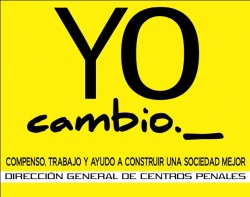 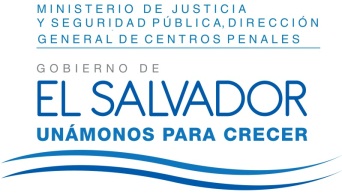 DIRECCIÓN GENERAL DE CENTROS PENALES UNIDAD DE ACCESO A LA INFORMACIÓN PÚBLICA7ª Avenida Norte y Pasaje N° 3 Urbanización Santa Adela Casa N° 1 Sn. Salv.   Tel. 2527-8700UAIP/OIR/497/2017Vista la solicitud del señor XXXXXXXXXXXXXXXXXXXXXX, con Documento Único de Identidad número XXXXXXXXXXXXXXXXXXXXXXXXXXXXXXXXXXX XXXXXXXXXXXX quien solicita: Solicito se proceda a la supresión definitiva de mi antecedente penal cambiando la palabra cancelado ha no tiene.Con el fin de dar cumplimiento a lo solicitado, conforme a los Arts. 1, 2, 3 lit. “a”, “b”, “j” art. 4 lit. “a”, “b”, “c”, “d”, “e”, “f”, “g”   36 y art. 71 de la Ley de Acceso a la Información Pública, la suscrita RESUELVE Conceder el acceso a la información solicitada según información enviada por la Unidad de Registro y Control Penitenciario se informa, art. 69 LAIP. En virtud de lo solicitado, se le hace del conocimiento, que se ha verificado en el Sistema de Registro de Antecedentes Penales (SIRAP) y el Sistema de Información Penitenciaria (SIPE), constatando que a la fecha el señor, XXXXXXXXXXXXXXXXXX, cuenta con un registro de antecedente Penal VIGENTE, en razón que en las observaciones se consigna que el Juzgado Segundo de Vigilancia Penitenciaria y de Ejecución de la Pena de Santa Ana, le concedió el Beneficio de Libertad Condicional Ordinaria, no consta Extinción de la Responsabilidad Penal y la Rehabilitación de los Derechos de Ciudadano.No es procedente, la solicitud efectuada por su persona, en cuanto a proceder a la supresión definitiva del antecedente penal.Queda expedito el derecho del solicitante de proceder conforme a lo establecido en el art. 82 de la Ley de Acceso a la Información Pública.San Salvador, a las trece horas con quince minutos del día veinte de diciembre de dos mil diecisiete.Licda. Marlene Janeth Cardona AndradeOficial de Información 	MJC/fagc